附件6大学生五子棋比赛一、竞赛赛程（一）比赛采用单局淘汰制。小组前两名进入半决赛进行交叉淘汰赛，胜者争夺冠军，负者争夺第三名。（二）第一轮比赛每局每人限定15分钟、自第二轮比赛起每局每人限定30分钟、决赛每局每人限定45分钟，比赛中超时判负。（三）黑先、白后，从天元开始相互顺序落子；（四）最先在棋盘横向、纵向或斜向形成连续的同色五个棋子或五子以上〔仅对白棋而言〕的一方为胜，如规定时限内分不出胜负，则比赛用时少者胜出；（五）黑方禁手形成时，白方应立即指出。若白方未发现或发现后不立即指出，反而继续落子，则禁手失效，不再判黑方负；（六）黑方在落下关键的第五子即形成五连的同时，如又形成禁手，则禁手失效，黑方胜；（七）比赛时，不准随意触摸棋子，落地生根。倘若出现落子后悔棋或将棋子改动的行为判输棋；（八）比赛时不准有干扰对方运动员不文明的语言或动作，情节严重的取消比赛资格。（九）五子棋采用猜先的方法来决定谁执黑先行。（十）具体比赛采用国家体育总局棋牌运动管理中心最新审定的《中国五子棋竞赛规则》（2013版）二、活动企业微信群二维码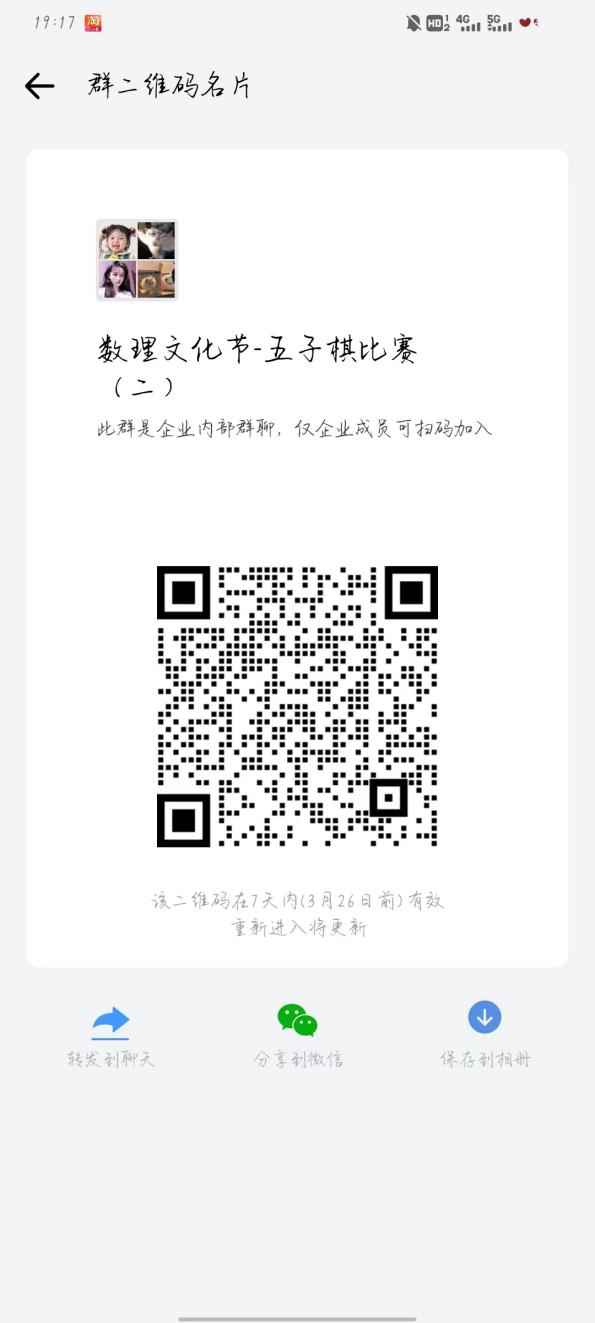 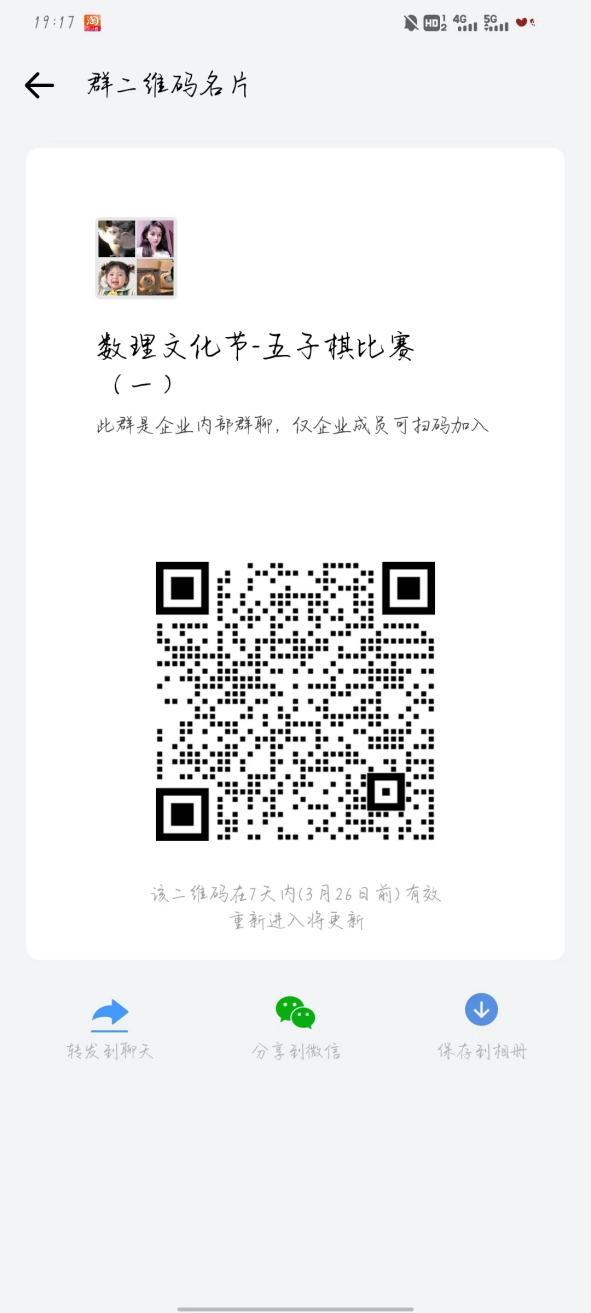 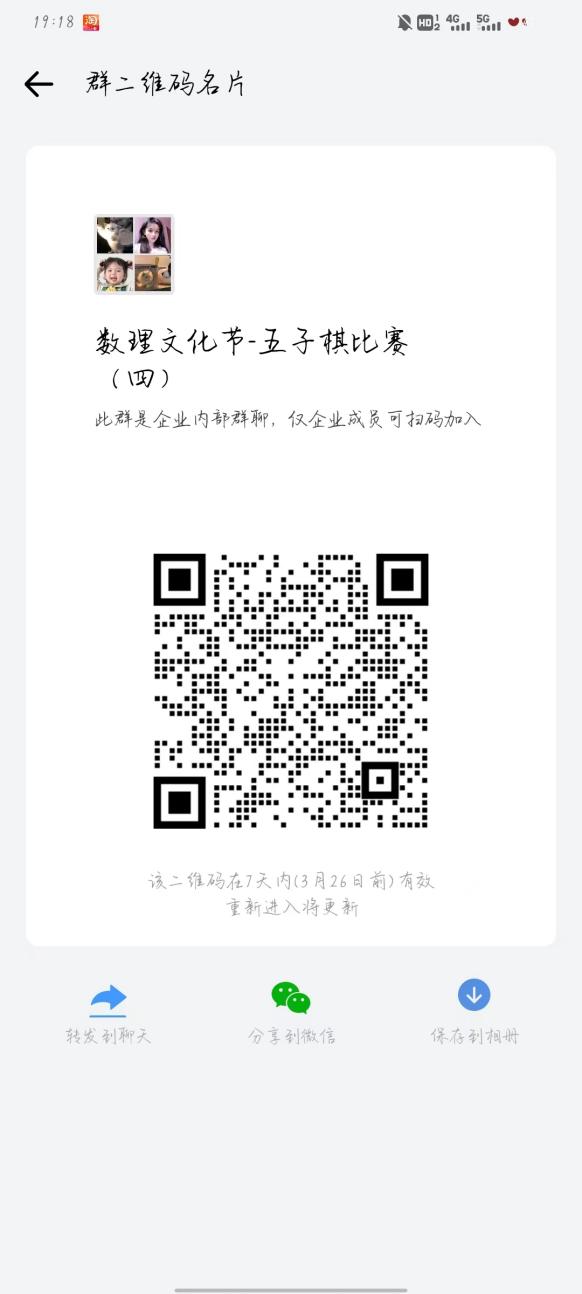 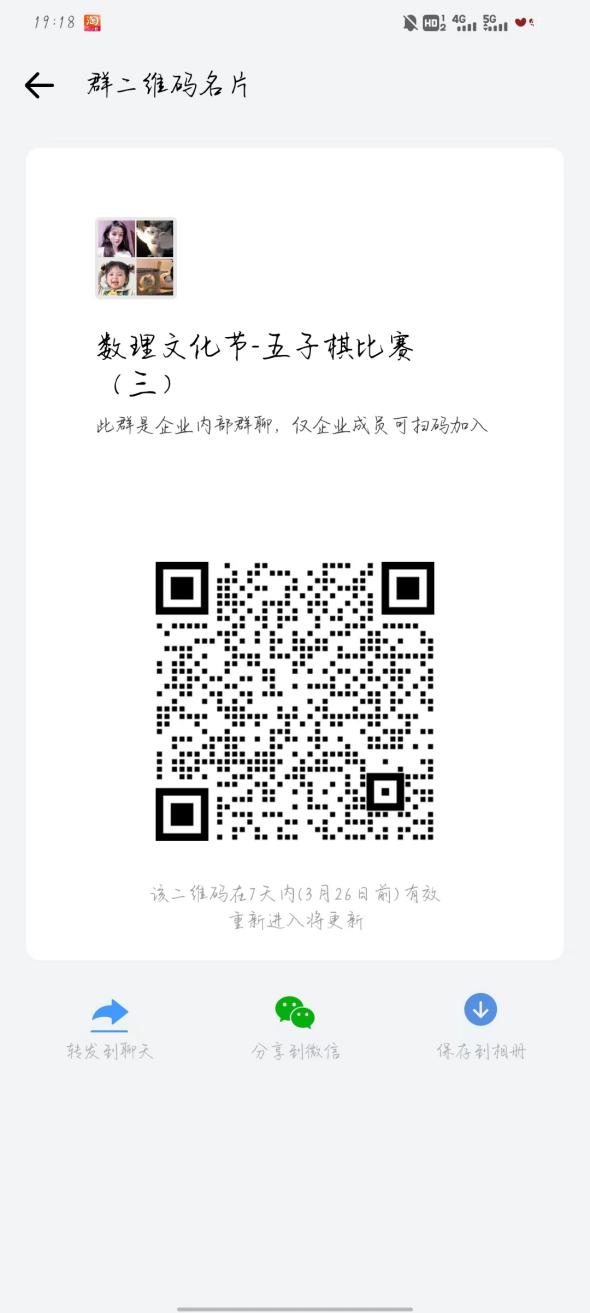 太原科技大学学生会秘书处                   2024年3月20日印发